     КАРАР                                                                                  РЕШЕНИЕ   29 май  2020 й.                                № 9-3                  29 мая 2020 г.«О налоге на имущество физических лиц»В соответствии с Налоговым кодексом Российской Федерации, руководствуясь Уставом сельского поселения  Саннинский  сельсовет муниципального района Благовещенский район Республики Башкортостан Совет сельского поселения  Саннинский  сельсовет муниципального района Благовещенский район Республики Башкортостан РЕШИЛ:1. Ввести на территории сельского поселения Саннинский  сельсовет муниципального района Благовещенский район Республики Башкортостан налог на имущество физических лиц (далее - налог), исходя из кадастровой стоимости объектов налогообложения.Налогоплательщики, объект налогообложения, налоговая база, порядок определения налоговой базы, налоговый период, порядок исчисления и уплаты и другие элементы налогообложения определяются главой 32 Налогового кодекса Российской Федерации (далее - Кодекс).Настоящим решением в соответствии с Кодексом определяются налоговые ставки и налоговые льготы, не предусмотренные главой 32 Кодекса.2. Установить налоговые ставки в процентах от кадастровой стоимости объектов налогообложения в следующих размерах в отношении:2.1.    0,3 процента в отношении- в отношении жилых помещений (квартира, комната);- жилых домов,- объектов незавершенного строительства в случае, если проектируемым назначением таких объектов является жилой дом,- гаражей, машино-мест,2.2     2,0  процента в отношении:объектов налогообложения, включенных в перечень, определяемый в соответствии с пунктом 7 статьи 378.2 Налогового кодекса Российской Федерации;объектов налогообложения, предусмотренных абзацем вторым пункта 10 статьи 378.2 Налогового кодекса Российской Федерации;объектов налогообложения, кадастровая стоимость каждого из которых превышает 300 миллионов рублей;2.3    0,5 процента в отношении прочих объектов налогообложения.3. Установить в дополнение к статье 407 Налогового кодекса Российской Федерации налоговую льготу для следующих категорий налогоплательщиков:1) дети, оставшиеся без попечения родителей, и дети-сироты, указанные в статье 1 Федерального закона от 21.12.1996 № 159-ФЗ  «О дополнительных гарантиях по социальной поддержке детей-сирот и детей, оставшихся без попечения родителей»;2) лица из числа детей-сирот  и детей, оставшихся  без попечения родителей, указанные в статье1 Федерального закона от 21.12.1996 № 159-ФЗ  «О дополнительных гарантиях по социальной поддержке детей-сирот и детей, оставшихся без попечения родителей», обучающиеся в общеобразовательных учреждениях, а также  по имеющим государственную аккредитацию образовательными программам среднего профессионального образования или высшего образования по очной форме обучения до достижения ими  возраста 23 лет.      4. Признать утратившим силу решение Совета сельского поселения  Саннинский  сельсовет муниципального района Благовещенский район Республики Башкортостан от 28.11.2019 года № 4-4 «О  налоге   на имущество физических лиц».5. Данное решение подлежит обнародованию в Администрации сельского поселения Саннинский  сельсовет по адресу: с. Саннинское, ул.Школьная,37/1 и опубликованию на официальном сайте сельского поселения Саннинский  сельсовет муниципального района Благовещенский район Республики Башкортостан.6. Настоящее решение действует с 01 января  2020 года. 7. Контроль за исполнением настоящего решения возложить на постоянную комиссию Совета сельского поселения Саннинский  сельсовет муниципального района Благовещенский район Республики Башкортостан по бюджету, налогам, вопросам муниципальной собственности, по развитию предпринимательства, земельным вопросам, благоустройству и экологии, по социально-гуманитарным вопросам (Тюрин С.И.).Глава сельского поселения                                               К Ю.ЛеонтьевБАШКОРТОСТАН РЕСПУБЛИКАhЫБЛАГОВЕЩЕН РАЙОНЫ МУНИЦИПАЛЬ РАЙОНЫНЫН   ҺЫННЫ АУЫЛ СОВЕТЫ БИЛӘМӘhЕ СОВЕТЫРЕСПУБЛИКА  БАШКОРТОСТАНСОВЕТ СЕЛЬСКОГО ПОСЕЛЕНИЯ САННИНСКИЙ СЕЛЬСОВЕТ МУНИЦИПАЛЬНОГО РАЙОНА БЛАГОВЕЩЕНСКИЙ РАЙОН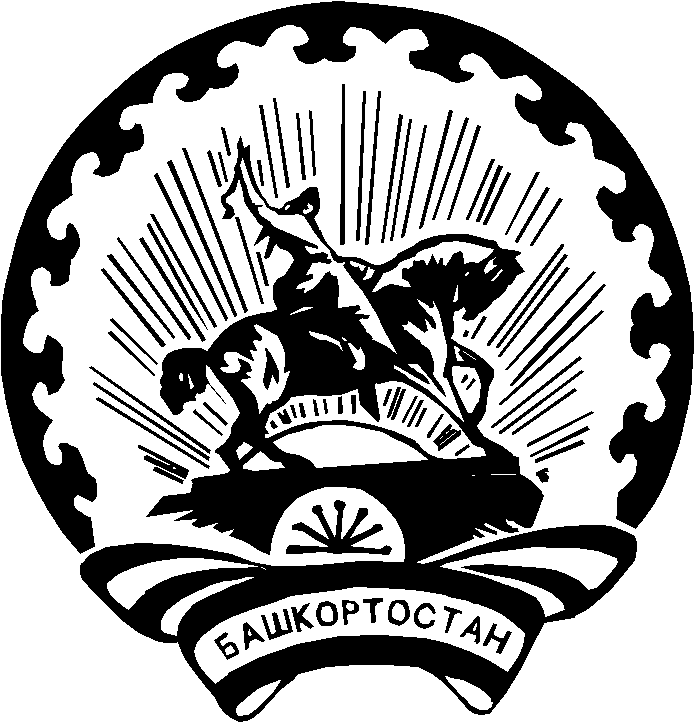 